$92,000.00FAEHNRICH – BEZENEK605 6TH AVE WEST, MOBRIDGEMOBRIDGE GRAND CROSSING ADDN LOTS 5 & 6 BLOCK 51RECORD #5392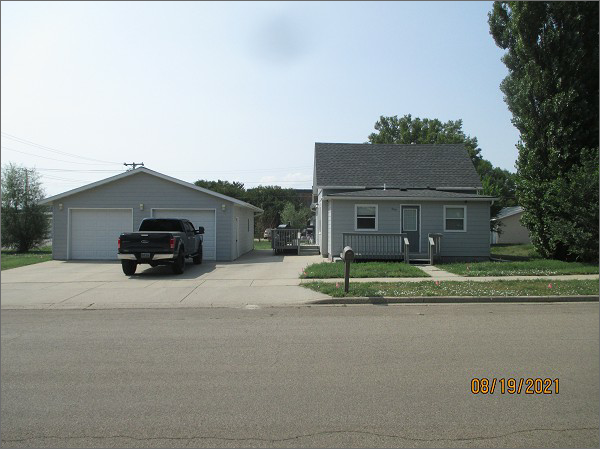 LOT SIZE 50’ X 140’                                         GROUND FLOOR 792 SQ FTSINGLE FAMILY – 1 STORY                            2 BEDROOMS 1 ½ BATHSAVERAGE QUALITY & CONDITION          SOLID WALL PORCH 176 SQ FTBUILT IN 1920                                                    WOOD DECK 96 SQ FT2021; SIDING & ROOFING GOOD               BASEMENT 648 SQ FTSOLD ON 7/23/21 FOR $92,000              DETACHED GARAGE 1200 SQ FASSESSED IN 2021 AT $56,620                 DETACHED GARAGE 308 SQ FTSOLD ON 4/27/13 FOR $65,000ASSESSED IN 2013 AT $20,150                     RECORD #5392